
2019 Ontario Lacrosse 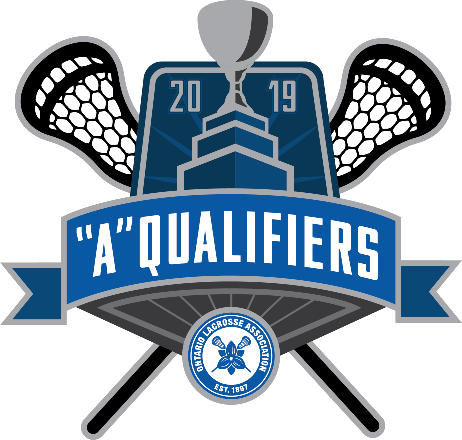 “A” Qualifiers Entry Form
Ontario Lacrosse 
“A” Qualifiers
Team Entry Fee:$750.00/TeamEntry Deadlines & Fees:The top 16 teams in the Pee Wee, Bantam and Midget divisions will play in the Ontario Lacrosse “A” Qualifiers. These teams must submit their Entry Form and Entry Fees to the Ontario Lacrosse Association through the Association President. 
Any team that withdraws from the Ontario Lacrosse “A” Qualifiers after June 24th, 2019 will forfeit its bond, and its association will be required to pay a fine of $750.00. 
Any rule, policy, procedure, bylaw, regulation or conduct violation that results in a fine (including forfeits or defaults) will be involved to each Association following the Ontario Lacrosse “A” Qualifiers.
In addition to the Entry Fee, there is an additional Qualifiers fee of $525.00 (7 games × $75.00/game) due on July 6, 2019 at IPSC.
Entry Deadline + Fee Deadline: June 15th, 2019 at 4:00 PM (MR1.09)
Please print clearly. Do not use abbreviations for your Association.
On behalf of the ______________________ Minor Lacrosse Association, I certify that the above 
number of teams will participate in the 2019 Ontario Lacrosse “A” Qualifiers Provincial Championships.QualifiersFirst WeekendJuly 19 – 21
Kitchener, ONQualifiersSecond WeekendAugust 3 – 4
Durham Region, ONFinal 6PW / BTM / MGTAugust 8 – 10Durham Region, ONNumber of Box TeamsPee WeeBantamMidget          Number of teams             × $750.00 = $President NamePresident SignatureDate